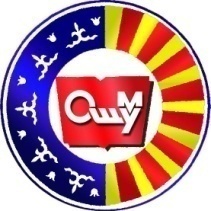 MINISTRY OF EDUCATION AND SCIENCE OF KYRGYZ  REPUBLICOsh state universityОш ш., 723500, Ленин к., 331,	          		      	  			         г.Ош,723500, ул.Ленина, 331,   тел.: (+996 03222) 22273,  факс: (03222) 57558	 			         тел.: (+996 03222) 22273,  факс: (03222) 57558331, Lenin Street, Osh, 723500tel.: (+996 03222) 22273,  fax: (03222) 57558№ 544                             					                            «16»-ноябрь 2020-ж.МААЛЫМДОО БАРАКЧАСЫУрматтуу кесиптештер жана магистранттар!Ош мамлекеттик университетинин магистратура жана PhD докторантура департаменти 1-2-курстардын магистранттары үчүн ар жыл сайын өткөрүлүүчү “Жаш окумуштуулардын илимий изилдөөлөрү: гипотезалар, практикалык сунуштар, иштелмелер” деген аталышта онлайн илимий-практикалык конференция 2020-жылдын 9-декабрь күнү  саат 10:00 дө өткөрүлөөрүн маалымдайт. Конференцияга катышууга жаш окумуштуулар (35 жашка чейинки), аспиранттар, студенттер, магистранттар (1-2-курстун магистранттары) сөзсүз түрдө катышуусу зарыл!Конференция 2020-жылдын 9-декабрь күнү саат 10:00 дө онлайн өткөрүлөт. Конференцияда төмөндөгү багыттар боюнча иш алынып барылат:Конференциянын иши кыргыз жана орус тилдеринде жүргүзүлөт. Конференциянын материалдары ОшМУнун “Жаш окумуштуулардын маалымдамалары” илимий журналында жарык көрөт.Материалдарды төмөндөгүдөй тартипте даярдоону суранабыз:Секцияларда талкуулануучу баяндамалардын көлөмү 5-7 бетке чейин, ал эми пленардык жыйында окулуучу баяндамалардын көлөмү 8 бетке чейин болот.Кагаздын форматы – А4, шрифт – Times New  Roman, Tamga-KIT, шрифттин өлчөмү – 14, сап аралык интервал – 1,5; беттин параметрлери: сол жагынан – 2,5 см, оң жагынан, астынан жана үстүнөн – 2,5 см, абзац – стандартка ылайык.Макаланын башына УДК көрсөтүлүүсү зарыл.Макаланын темасы кара шрифт менен ортолонот, автордун                               (же авторлордун) аты-жөнү оң четинде жазылып, анын астына кадимки шрифт менен иштеген жери (кафедрасын көрсөтүү менен), окумуштуулук даражасы жана  e-mail адреси көрсөтүлөт (макаланын темасын жана автор туралуу маалыматты англис тилине которуп коюуну суранабыз).  Макаланын аннотациясы кыргыз, орус, англис тилдеринде 600 белгиден туруп, бир абзацтан ашпосу зарыл. Макаланын ачкыч сөздөрү кыргыз, орус, англис тилдеринде 6-10 сөз болуусу тийиш. Шилтемелер чарчы кашаа түрүндө көрсөтүлсүн [1].Пайдаланылган адабияттардын тизмеси макаланын аягында алфавит тартибинде тизмеленип берилет.Конференцияга катышуу үчүн макалалар 2020-жылдын 1-декабрына чейин электрондук варианты менен кошо  төмөнкү дарек боюнча кабыл алынат:723500, Кыргызстан, Ош шаары, Ленин көчөсү 333ОшМУнун борбордук китепканасы, 103-каанаМаалымат үчүн телефондор: (03222) 7 08 51, (03222) 7 29 12E-mail: masteroshsu@mail.ru		        		            Уюштуруу комитети №ШифрМагистратура багытыШифрБагыт 1510000Фундаменталдык информатика жана физика-математикалык илимдер 510100Математика1510000Фундаменталдык информатика жана физика-математикалык илимдер 510200Колдонмо математика жана информатика1510000Фундаменталдык информатика жана физика-математикалык илимдер 510400Физика2520000Табигый илимдер520100Химия2520000Табигый илимдер520200Биология2520000Табигый илимдер520400География3530000Гуманитардык илимдер530200Саясат таануу3530000Гуманитардык илимдер530800Эл аралык мамилелер3530000Гуманитардык илимдер530300Психология3530000Гуманитардык илимдер530500Юриспруденция3530000Гуманитардык илимдер530900Чыгыш таануу3530000Гуманитардык илимдер531000Филология3530000Гуманитардык илимдер531100Лингвистика3530000Гуманитардык илимдер531500Теология3530000Гуманитардык илимдер532300Кытай таануу4540000Социалдык илимдер540200Социалдык иштер5550000Педагогикалык билим берүү550100Табигый илимий билим берүү5550000Педагогикалык билим берүү550200Физика-математикалык  билим берүү5550000Педагогикалык билим берүү550300Филологиялык билим берүү5550000Педагогикалык билим берүү550400Социалдык-экономикалык билим берүү5550000Педагогикалык билим берүү550600Көркөм билим берүү5550000Педагогикалык билим берүү550700Педагогика6560000Саламаттыкты сактоо560100Коомдук саламаттыкты сактоо7570000Маданият жана искусство570700Костюм жана текстиль искусствосу 8580000Экономика жана башкаруу                    580100Экономика8580000Экономика жана башкаруу                    580200Менеджмент9600000Тейлөө тармагы600200Туризм10710000Эсептөө техникасы жана маалымат технологиялар                           710100Информатика жана эсептөө техникасы10710000Эсептөө техникасы жана маалымат технологиялар                           710200Маалымат системалар жана технологиялар10710000Эсептөө техникасы жана маалымат технологиялар                           710300Колдонмо информатика